МБОУ Рыбинская ООШОтчет МБОУ Рыбинская ООШ по   ГИА за 2018год4 классВыводы:  Результаты ККР и ВПР показывают, что средний балл по читательской грамотности в МБОУ Рыбинская ООШ соответствует базовому уровню, русский язык сдали хорошо, Окружающий мир показал не очень хорошие результаты,  но двоек нет,  учащиеся подтвердили свои годовые оценки. Очень хороший результат по математике,  количество хороших  оценок больше , чем по РФ, региону и муниципалитету.. В целом можно признать результат ККР и ВПР достаточно хорошими,  выше годовых оценок.. В 2017-201 8учебном году  учителем 4 класса была Сорокина И.А.   (первая квалификационная категория –программа «Школа России») и не смотря на то, что2 и  4 класс занимались в классокомплекте, она качественно подготовила учеников  4 класса к выпуску из начальной школы. II. Анализ сдачи ОГЭ в 9-х классахРезультаты ОГЭ  по математике без учета пересдачи: В 2017-2018 учебном году учащиеся МБОУ Рыбинская ООШ хорошо справились со сдачей  ОГЭ по математике. Это является логичным результатом     организации работы предметного МО по методическому обеспечению итоговой аттестации за курс основной школы. Использовались экзаменационные материалы  прошлых лет, а так же демоверсии с сайта ФИПИ, соответствующие уровню реализуемых общеобразовательных программ, одобренные Рособрнадзором  в рамках государственной (итоговой) аттестации обучающихся основной школы и рекомендованные при подготовке выпускников к государственной (итоговой ) аттестации.          Результаты сдачи экзаменов по математике  по МБОУ Рыбинская ООШ за последние 3 года (без учета пересдачи):Процент качества по математикеИз диаграммы видно, качественный показатель  по математике по результатам ОГЭ   за последние 3 года  то понижается, то повышается. Учитель математики Шемец Елена Петровна (высшая квалификационная категория)  сделает выводы, внесла корректировку  в свою работу и в этом  году показатель качества обучения повысился. В 2017-2018 учебном году  не все ученики подтвердили свои оценки по предмету.Результаты ОГЭ  по русскому языку без учета пересдачи:      В 2017-2018 учебном году учащиеся МБОУ Рыбинская ООШ хорошо справились со сдачей  ОГЭ по русскому языку. Это является логичным результатом     организации работы предметного МО по методическому обеспечению итоговой аттестации за курс основной школы. Использовались экзаменационные материалы  прошлых лет, а так же демоверсии с сайта ФИПИ,  соответствующие уровню реализуемых общеобразовательных программ, одобренные Рособрнадзором  в рамках государственной (итоговой) аттестации обучающихся основной школы и рекомендованные при подготовке выпускников к государственной (итоговой ) аттестации.  Результаты сдачи экзаменов по русскому языку  по МБОУ Рыбинская ООШ за последние 3 года (без учета пересдачи):Процент качества по русскому языкуИз диаграммы видно, что  качественный показатель  по русскому языку  по результатам ГИА   за последние 3 года стабильно максимально высокий.( выше муниципального уровня) Но наблюдалось  некоторое его понижение  В этом году показатель качества составил 100%.  Учитель русского языка  Шакурова Нина Борисовна  продолжает вести свою работу на достаточно высоком уровне. Из приложенных таблиц видим, что  ученики ежегодно выбирают химию  для государственной итоговой аттестации, и всегда справляются с экзаменом, никто на пересдачу не оставлен.  В этом году все  учеников подтвердили свои годовые оценки, это «хорошо» и «удовлетворительно».  Лучший результат за химию «хорошо»  с большим количеством баллов (24), до оценки отлично не хватило 3 балла.  Самый худший  результат 14  баллов. Результат экзамена по выбору (химия)Выводы: По результатам мониторинга за 3 года наблюдается стабильная динамика роста качества сдаваемого экзамена. В этом году химия сдана успешно, качественно. Учителю химии Чеботаревой Л.А нужно обратить внимание на западающие темы, такие как, , признаки химических реакций, , типы химических связей, и в дальнейшем при подготовке к экзамену по химии вести работу с учетом результатов 2017--2018 учебного годаПредложение: Предложений нетИз приложенных таблиц видим, что все ученики справились с экзаменом по выбору. 50% учеников подтвердили свои годовые оценки, это «отлично» .  50 % учеников получили на аттестации оценку выше, чем их годовые отметки. Результат экзамена по выбору (география)Выводы: Экзамен по географии сдан успешно и качественно. Учитель географии Широковой Е.Г проанализировала результаты аттестации прошлого года и обратила внимание на западающие тем , такие как, работа с картой, география материков, климат, народонаселение, экономическая география, и в течении 2017-2018 учебного года вела работу с учетом прошлогодних результатов  а так же внесла корректировки  при подготовке к экзамену по географии Предложение: Предложений нетВыводы: В 2017-2018 учебном году учащаяся  МБОУ Рыбинская ООШ хорошо справились со сдачей  ОГЭ по  биологии. Это является логичным результатом     организации работы учителя биологии Чеботаревой Л.А, а так же   предметного МО по методическому обеспечению итоговой аттестации за курс основной школы. Использовались экзаменационные материалы  прошлых лет, а так же демоверсии с сайта ФИПИ,  соответствующие уровню реализуемых общеобразовательных программ, одобренные Рособрнадзором  в рамках государственной (итоговой) аттестации обучающихся основной школы и рекомендованные при подготовке выпускников к государственной (итоговой ) аттестации.Предложение: Предложений нетВыводы: В 2017-2018 учебном году учащаяся  МБОУ Рыбинская ООШ хорошо справились со сдачей  ОГЭ по  обществознанию. Это является логичным результатом     организации работы учителя обществознания Широковой Е.Г, а так же   предметного МО по методическому обеспечению итоговой аттестации за курс основной школы. Использовались экзаменационные материалы  прошлых лет, а так же демоверсии с сайта ФИПИ,  соответствующие уровню реализуемых общеобразовательных программ, одобренные Рособрнадзором  в рамках государственной (итоговой) аттестации обучающихся основной школы и рекомендованные при подготовке выпускников к государственной (итоговой ) аттестации.Предложение: Предложений нетСВОДНАЯ ДИАГРАММА РЕЗУЛЬТАТОВ ОГЭ ПО ВЫБОРУКоличество участников ОГЭ, сдававших 4 и более предмета представлены в данной таблице:Дети, получившие аттестаты особого образца за последние 3 года:Выводы:          В целом  Основной государственный экзамен (аттестация за курс основной школы)  проведен  без нарушений.  Выпускники 9 класса  на  100%  сдали экзамены, при качестве 79 %.. Учащиеся подтвердили годовые оценки по русскому языку, математике, химии, биологии , обществознанию и географии. Эти данные свидетельствуют о том, что  учителя достаточно объективно оценили знания выпускников 9 класса, и  качественно провели подготовку к процедуре ОГЭ. Одним из условий успешной сдачи ОГЭ  были организационные мероприятия, которые проходили в течении года.  Прежде всего, педагогический коллектив, обучающиеся и их родители  были ознакомлены с «Положением о государственной (итоговой) аттестации выпускников 9 классов общеобразовательных учреждений Российской Федерации», Положением о формах и    порядке проведении  ОГЭ  обучающихся, освоивших образовательные программы основного  общего образования». С целью активизации и повышении эффективности  информационно- разъяснительной работы   по подготовке и организации ОГЭ  обучающихся 9 класса с различной категорией участников учебного процесса были использованы: информационные стенды, школьный сайт, родительские собрания, методические совещания, обучающие семинары, практические занятия  с учителями и учащимися по  работе с документацией.  По результатам государственной (итоговой) аттестации было проведено совещание при директоре, где педагогический коллектив обсудил полученные показатели качества обучения и внес корректировки в план работы школы, направленные на сохранение  качества обучения в следующем  учебном году.Предложение: предложений нет.Исполнитель   Чеботарева Л.АДиректор Широкова Е.ГРезультаты краевой диагностической работы по читательской грамотности
(4 класс, 2017/2018 уч. год)Результаты краевой диагностической работы по читательской грамотности
(4 класс, 2017/2018 уч. год)Результаты краевой диагностической работы по читательской грамотности
(4 класс, 2017/2018 уч. год)Результаты краевой диагностической работы по читательской грамотности
(4 класс, 2017/2018 уч. год)Результаты краевой диагностической работы по читательской грамотности
(4 класс, 2017/2018 уч. год)Результаты краевой диагностической работы по читательской грамотности
(4 класс, 2017/2018 уч. год)Результаты краевой диагностической работы по читательской грамотности
(4 класс, 2017/2018 уч. год)Результаты краевой диагностической работы по читательской грамотности
(4 класс, 2017/2018 уч. год)Результаты краевой диагностической работы по читательской грамотности
(4 класс, 2017/2018 уч. год)Результаты краевой диагностической работы по читательской грамотности
(4 класс, 2017/2018 уч. год)Среднее значение по классу (%)Среднее значение по региону (%)Успешность выполнения (% от максимального балла)Вся работа (общий балл)Вся работа (общий балл)64,29%53,75%Успешность выполнения (% от максимального балла)Задания по группам уменийОбщее понимание и ориентация в тексте70,00%71,67%Успешность выполнения (% от максимального балла)Задания по группам уменийГлубокое и детальное понимание содержания и формы текста54,55%48,79%Успешность выполнения (% от максимального балла)Задания по группам уменийИспользование информации из текста для различных целей80,00%46,71%Уровни достижений (% учащихся)Достигли базового уровня (включая повышенный)Достигли базового уровня (включая повышенный)100,00%82,00%Уровни достижений (% учащихся)Достигли повышенного уровняДостигли повышенного уровня0,00%17,36%Уровни достижений (% учащихся, результаты которых соответствуют данному уровню достижений)Уровни достижений (% учащихся, результаты которых соответствуют данному уровню достижений)Уровни достижений (% учащихся, результаты которых соответствуют данному уровню достижений)Уровни достижений (% учащихся, результаты которых соответствуют данному уровню достижений)НедостаточныйПониженныйБазовыйПовышенныйКласс (%)0,00%0,00%100,00%0,00%Регион (%)7,14%10,86%64,64%17,36%Результаты выполнения группового проекта по классу   (4 класс, 2017/2018 уч. год)Результаты выполнения группового проекта по классу   (4 класс, 2017/2018 уч. год)Результаты выполнения группового проекта по классу   (4 класс, 2017/2018 уч. год)Результаты выполнения группового проекта по классу   (4 класс, 2017/2018 уч. год)Результаты выполнения группового проекта по классу   (4 класс, 2017/2018 уч. год)Результаты выполнения группового проекта по классу   (4 класс, 2017/2018 уч. год)Результаты выполнения группового проекта по классу   (4 класс, 2017/2018 уч. год)Результаты выполнения группового проекта по классу   (4 класс, 2017/2018 уч. год)Результаты выполнения группового проекта по классу   (4 класс, 2017/2018 уч. год)Результаты выполнения группового проекта по классу   (4 класс, 2017/2018 уч. год)Результаты выполнения группового проекта по классу   (4 класс, 2017/2018 уч. год)Результаты выполнения группового проекта по классу   (4 класс, 2017/2018 уч. год)Результаты выполнения группового проекта по классу   (4 класс, 2017/2018 уч. год)Результаты выполнения группового проекта по классу   (4 класс, 2017/2018 уч. год)Результаты выполнения группового проекта по классу   (4 класс, 2017/2018 уч. год)Результаты выполнения группового проекта по классу   (4 класс, 2017/2018 уч. год)Результаты выполнения группового проекта по классу   (4 класс, 2017/2018 уч. год)Результаты выполнения группового проекта по классу   (4 класс, 2017/2018 уч. год)Результаты выполнения группового проекта по классу   (4 класс, 2017/2018 уч. год)Результаты выполнения группового проекта по классу   (4 класс, 2017/2018 уч. год)Результаты выполнения группового проекта по классу   (4 класс, 2017/2018 уч. год)Результаты выполнения группового проекта по классу   (4 класс, 2017/2018 уч. год)Результаты выполнения группового проекта по классу   (4 класс, 2017/2018 уч. год)Результаты выполнения группового проекта по классу   (4 класс, 2017/2018 уч. год)Результаты выполнения группового проекта по классу   (4 класс, 2017/2018 уч. год)Результаты выполнения группового проекта по классу   (4 класс, 2017/2018 уч. год)Результаты выполнения группового проекта по классу   (4 класс, 2017/2018 уч. год)Результаты выполнения группового проекта по классу   (4 класс, 2017/2018 уч. год)Результаты выполнения группового проекта по классу   (4 класс, 2017/2018 уч. год)Результаты выполнения группового проекта по классу   (4 класс, 2017/2018 уч. год)Результаты выполнения группового проекта по классу   (4 класс, 2017/2018 уч. год)Результаты выполнения группового проекта по классу   (4 класс, 2017/2018 уч. год)Результаты выполнения группового проекта по классу   (4 класс, 2017/2018 уч. год)Результаты выполнения группового проекта по классу   (4 класс, 2017/2018 уч. год)Результаты выполнения группового проекта по классу   (4 класс, 2017/2018 уч. год)Результаты выполнения группового проекта по классу   (4 класс, 2017/2018 уч. год)Результаты выполнения группового проекта по классу   (4 класс, 2017/2018 уч. год)Результаты выполнения группового проекта по классу   (4 класс, 2017/2018 уч. год)Результаты выполнения группового проекта по классу   (4 класс, 2017/2018 уч. год)Результаты выполнения группового проекта по классу   (4 класс, 2017/2018 уч. год)Результаты выполнения группового проекта по классу   (4 класс, 2017/2018 уч. год)Результаты выполнения группового проекта по классу   (4 класс, 2017/2018 уч. год)Результаты выполнения группового проекта по классу   (4 класс, 2017/2018 уч. год)Результаты выполнения группового проекта по классу   (4 класс, 2017/2018 уч. год)Результаты выполнения группового проекта по классу   (4 класс, 2017/2018 уч. год)Результаты выполнения группового проекта по классу   (4 класс, 2017/2018 уч. год)Результаты выполнения группового проекта по классу   (4 класс, 2017/2018 уч. год)Результаты выполнения группового проекта по классу   (4 класс, 2017/2018 уч. год)Результаты выполнения группового проекта по классу   (4 класс, 2017/2018 уч. год)Результаты выполнения группового проекта по классу   (4 класс, 2017/2018 уч. год)Результаты выполнения группового проекта по классу   (4 класс, 2017/2018 уч. год)Результаты выполнения группового проекта по классу   (4 класс, 2017/2018 уч. год)Результаты выполнения группового проекта по классу   (4 класс, 2017/2018 уч. год)Результаты выполнения группового проекта по классу   (4 класс, 2017/2018 уч. год)Результаты выполнения группового проекта по классу   (4 класс, 2017/2018 уч. год)Результаты выполнения группового проекта по классу   (4 класс, 2017/2018 уч. год)Результаты выполнения группового проекта по классу   (4 класс, 2017/2018 уч. год)Результаты выполнения группового проекта по классу   (4 класс, 2017/2018 уч. год)Результаты выполнения группового проекта по классу   (4 класс, 2017/2018 уч. год)Результаты выполнения группового проекта по классу   (4 класс, 2017/2018 уч. год)Результаты выполнения группового проекта по классу   (4 класс, 2017/2018 уч. год)Результаты выполнения группового проекта по классу   (4 класс, 2017/2018 уч. год)Результаты выполнения группового проекта по классу   (4 класс, 2017/2018 уч. год)Результаты выполнения группового проекта по классу   (4 класс, 2017/2018 уч. год)Групповой проектГрупповой проектГрупповой проектГрупповой проектГрупповой проектГрупповой проектГрупповой проектГрупповой проектГрупповой проектГрупповой проектГрупповой проектГрупповой проектГрупповой проектГрупповой проектГрупповой проектГрупповой проектГрупповой проектГрупповой проектГрупповой проектГрупповой проектГрупповой проектГрупповой проектГрупповой проектГрупповой проектГрупповой проектГрупповой проектСреднее значение по классу (%)Среднее значение по классу (%)Среднее значение по классу (%)Среднее значение по классу (%)Среднее значение по классу (%)Среднее значение по региону (%)Успешность выполнения
(% от максимального балла)Успешность выполнения
(% от максимального балла)Успешность выполнения
(% от максимального балла)Успешность выполнения
(% от максимального балла)Успешность выполнения
(% от максимального балла)Успешность выполнения
(% от максимального балла)Успешность выполнения
(% от максимального балла)Успешность выполнения
(% от максимального балла)Успешность выполнения
(% от максимального балла)Успешность выполнения
(% от максимального балла)Успешность выполнения
(% от максимального балла)Успешность выполнения
(% от максимального балла)Весь проект (общий балл)Весь проект (общий балл)Весь проект (общий балл)Весь проект (общий балл)Весь проект (общий балл)Весь проект (общий балл)Весь проект (общий балл)Весь проект (общий балл)Весь проект (общий балл)Весь проект (общий балл)Весь проект (общий балл)Весь проект (общий балл)Весь проект (общий балл)Весь проект (общий балл)38,89%38,89%38,89%38,89%38,89%77,00%Успешность выполнения
(% от максимального балла)Успешность выполнения
(% от максимального балла)Успешность выполнения
(% от максимального балла)Успешность выполнения
(% от максимального балла)Успешность выполнения
(% от максимального балла)Успешность выполнения
(% от максимального балла)Успешность выполнения
(% от максимального балла)Успешность выполнения
(% от максимального балла)Успешность выполнения
(% от максимального балла)Успешность выполнения
(% от максимального балла)Успешность выполнения
(% от максимального балла)Успешность выполнения
(% от максимального балла)Регулятивные действияРегулятивные действияРегулятивные действияРегулятивные действияРегулятивные действияРегулятивные действияРегулятивные действияРегулятивные действияРегулятивные действияРегулятивные действияРегулятивные действияРегулятивные действияРегулятивные действияРегулятивные действия40,00%40,00%40,00%40,00%40,00%72,00%Успешность выполнения
(% от максимального балла)Успешность выполнения
(% от максимального балла)Успешность выполнения
(% от максимального балла)Успешность выполнения
(% от максимального балла)Успешность выполнения
(% от максимального балла)Успешность выполнения
(% от максимального балла)Успешность выполнения
(% от максимального балла)Успешность выполнения
(% от максимального балла)Успешность выполнения
(% от максимального балла)Успешность выполнения
(% от максимального балла)Успешность выполнения
(% от максимального балла)Успешность выполнения
(% от максимального балла)Коммуникативные действияКоммуникативные действияКоммуникативные действияКоммуникативные действияКоммуникативные действияКоммуникативные действияКоммуникативные действияКоммуникативные действияКоммуникативные действияКоммуникативные действияКоммуникативные действияКоммуникативные действияКоммуникативные действияКоммуникативные действия37,50%37,50%37,50%37,50%37,50%83,26%Уровни достижений
(% обучающихся)Уровни достижений
(% обучающихся)Уровни достижений
(% обучающихся)Уровни достижений
(% обучающихся)Уровни достижений
(% обучающихся)Уровни достижений
(% обучающихся)Уровни достижений
(% обучающихся)Уровни достижений
(% обучающихся)Уровни достижений
(% обучающихся)Уровни достижений
(% обучающихся)Уровни достижений
(% обучающихся)Уровни достижений
(% обучающихся)Достигли базового уровня (включая повышенный)Достигли базового уровня (включая повышенный)Достигли базового уровня (включая повышенный)Достигли базового уровня (включая повышенный)Достигли базового уровня (включая повышенный)Достигли базового уровня (включая повышенный)Достигли базового уровня (включая повышенный)Достигли базового уровня (включая повышенный)Достигли базового уровня (включая повышенный)Достигли базового уровня (включая повышенный)Достигли базового уровня (включая повышенный)Достигли базового уровня (включая повышенный)Достигли базового уровня (включая повышенный)Достигли базового уровня (включая повышенный)50,00%50,00%50,00%50,00%50,00%96,69%Уровни достижений
(% обучающихся)Уровни достижений
(% обучающихся)Уровни достижений
(% обучающихся)Уровни достижений
(% обучающихся)Уровни достижений
(% обучающихся)Уровни достижений
(% обучающихся)Уровни достижений
(% обучающихся)Уровни достижений
(% обучающихся)Уровни достижений
(% обучающихся)Уровни достижений
(% обучающихся)Уровни достижений
(% обучающихся)Уровни достижений
(% обучающихся)ПовышенныйПовышенныйПовышенныйПовышенныйПовышенныйПовышенныйПовышенныйПовышенныйПовышенныйПовышенныйПовышенныйПовышенныйПовышенныйПовышенный0,00%0,00%0,00%0,00%0,00%47,99%Уровни достижений (% обучающихся, результаты которых соответствуют данному уровню достижений)Уровни достижений (% обучающихся, результаты которых соответствуют данному уровню достижений)Уровни достижений (% обучающихся, результаты которых соответствуют данному уровню достижений)Уровни достижений (% обучающихся, результаты которых соответствуют данному уровню достижений)Уровни достижений (% обучающихся, результаты которых соответствуют данному уровню достижений)Уровни достижений (% обучающихся, результаты которых соответствуют данному уровню достижений)Уровни достижений (% обучающихся, результаты которых соответствуют данному уровню достижений)Уровни достижений (% обучающихся, результаты которых соответствуют данному уровню достижений)Уровни достижений (% обучающихся, результаты которых соответствуют данному уровню достижений)Уровни достижений (% обучающихся, результаты которых соответствуют данному уровню достижений)Уровни достижений (% обучающихся, результаты которых соответствуют данному уровню достижений)Уровни достижений (% обучающихся, результаты которых соответствуют данному уровню достижений)Уровни достижений (% обучающихся, результаты которых соответствуют данному уровню достижений)Уровни достижений (% обучающихся, результаты которых соответствуют данному уровню достижений)Уровни достижений (% обучающихся, результаты которых соответствуют данному уровню достижений)Уровни достижений (% обучающихся, результаты которых соответствуют данному уровню достижений)Уровни достижений (% обучающихся, результаты которых соответствуют данному уровню достижений)Уровни достижений (% обучающихся, результаты которых соответствуют данному уровню достижений)Уровни достижений (% обучающихся, результаты которых соответствуют данному уровню достижений)Ниже базовогоНиже базовогоНиже базовогоНиже базовогоНиже базовогоБазовыйБазовыйБазовыйБазовыйБазовыйБазовыйБазовыйБазовыйБазовыйПовышенныйПовышенныйПовышенныйПовышенныйПовышенныйРегион (%)Регион (%)Регион (%)Регион (%)Регион (%)Регион (%)Регион (%)Регион (%)Регион (%)Регион (%)Регион (%)Регион (%)3,31%3,31%3,31%3,31%3,31%48,70%48,70%48,70%48,70%48,70%48,70%48,70%48,70%48,70%47,99%47,99%47,99%47,99%47,99%Класс (%)Класс (%)Класс (%)Класс (%)Класс (%)Класс (%)Класс (%)Класс (%)Класс (%)Класс (%)Класс (%)Класс (%)50,00%50,00%50,00%50,00%50,00%50,00%50,00%50,00%50,00%50,00%50,00%50,00%50,00%50,00%0,00%0,00%0,00%0,00%0,00%Всероссийские проверочные работыВсероссийские проверочные работыВсероссийские проверочные работыВсероссийские проверочные работыВсероссийские проверочные работыВсероссийские проверочные работыВсероссийские проверочные работыВсероссийские проверочные работыВсероссийские проверочные работыВсероссийские проверочные работыВсероссийские проверочные работыВсероссийские проверочные работыВсероссийские проверочные работыВсероссийские проверочные работыВсероссийские проверочные работыВсероссийские проверочные работыВсероссийские проверочные работыВсероссийские проверочные работыВсероссийские проверочные работыВсероссийские проверочные работыВсероссийские проверочные работыВсероссийские проверочные работыВсероссийские проверочные работыВсероссийские проверочные работыВсероссийские проверочные работыВсероссийские проверочные работыВсероссийские проверочные работыВсероссийские проверочные работыВсероссийские проверочные работыПредмет:Предмет:Предмет:Предмет:Предмет:Предмет:Предмет:Предмет:Предмет:Русский языкРусский языкРусский языкРусский языкРусский языкРусский языкРусский языкРусский языкРусский языкРусский языкРусский языкРусский языкРусский языкРусский языкРусский языкРусский языкРусский языкРусский языкРусский языкРусский языкСтатистика по отметкамСтатистика по отметкамСтатистика по отметкамСтатистика по отметкамСтатистика по отметкамСтатистика по отметкамСтатистика по отметкамСтатистика по отметкамСтатистика по отметкамСтатистика по отметкамСтатистика по отметкамСтатистика по отметкамСтатистика по отметкамСтатистика по отметкамСтатистика по отметкамСтатистика по отметкамСтатистика по отметкамСтатистика по отметкамСтатистика по отметкамСтатистика по отметкамСтатистика по отметкамСтатистика по отметкамСтатистика по отметкамСтатистика по отметкамСтатистика по отметкамСтатистика по отметкамСтатистика по отметкамСтатистика по отметкамСтатистика по отметкамМаксимальный первичный балл: 38Максимальный первичный балл: 38Максимальный первичный балл: 38Максимальный первичный балл: 38Максимальный первичный балл: 38Максимальный первичный балл: 38Максимальный первичный балл: 38Максимальный первичный балл: 38Максимальный первичный балл: 38Максимальный первичный балл: 38Максимальный первичный балл: 38Максимальный первичный балл: 38Максимальный первичный балл: 38Максимальный первичный балл: 38Максимальный первичный балл: 38Максимальный первичный балл: 38Максимальный первичный балл: 38Максимальный первичный балл: 38Максимальный первичный балл: 38Максимальный первичный балл: 38Максимальный первичный балл: 38Максимальный первичный балл: 38Максимальный первичный балл: 38Максимальный первичный балл: 38Максимальный первичный балл: 38Максимальный первичный балл: 38Максимальный первичный балл: 38Максимальный первичный балл: 38Максимальный первичный балл: 38ООООООООООООООООООООООООООКол-во уч.Кол-во уч.Распределение групп баллов в %Распределение групп баллов в %Распределение групп баллов в %Распределение групп баллов в %Распределение групп баллов в %Распределение групп баллов в %Распределение групп баллов в %Распределение групп баллов в %Распределение групп баллов в %Отметки о наличии рисковОтметки о наличии рисковОтметки о наличии рисковООООООООООООООООООООООООООКол-во уч.Кол-во уч.222334455Отметки о наличии рисковОтметки о наличии рисковОтметки о наличии рисковВся выборкаВся выборкаВся выборкаВся выборкаВся выборкаВся выборкаВся выборкаВся выборкаВся выборкаВся выборкаВся выборкаВся выборкаВся выборка144209814420984.64.64.625.125.146.846.823.523.5Красноярский крайКрасноярский крайКрасноярский крайКрасноярский крайКрасноярский крайКрасноярский крайКрасноярский крайКрасноярский крайКрасноярский крайКрасноярский крайКрасноярский край29208292084.94.94.927.627.6484819.419.4Мотыгинский муниципальный районМотыгинский муниципальный районМотыгинский муниципальный районМотыгинский муниципальный районМотыгинский муниципальный районМотыгинский муниципальный районМотыгинский муниципальный районМотыгинский муниципальный районМотыгинский муниципальный район19719710.710.710.7323237.637.619.819.8 МБОУ Рыбинская ООШ МБОУ Рыбинская ООШ МБОУ Рыбинская ООШ МБОУ Рыбинская ООШ МБОУ Рыбинская ООШ МБОУ Рыбинская ООШ МБОУ Рыбинская ООШ220000010010000Общая гистограмма отметокОбщая гистограмма отметокОбщая гистограмма отметокОбщая гистограмма отметокОбщая гистограмма отметокОбщая гистограмма отметокОбщая гистограмма отметокОбщая гистограмма отметокОбщая гистограмма отметокОбщая гистограмма отметокОбщая гистограмма отметокОбщая гистограмма отметокОбщая гистограмма отметокОбщая гистограмма отметокОбщая гистограмма отметокОбщая гистограмма отметокОбщая гистограмма отметокОбщая гистограмма отметокОбщая гистограмма отметокОбщая гистограмма отметокОбщая гистограмма отметокОбщая гистограмма отметокОбщая гистограмма отметокОбщая гистограмма отметокОбщая гистограмма отметокОбщая гистограмма отметокОбщая гистограмма отметокОбщая гистограмма отметокОбщая гистограмма отметок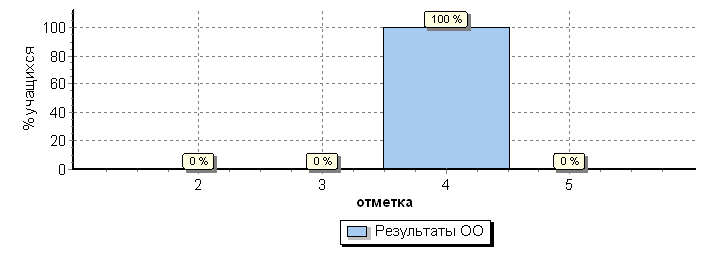 Всероссийские проверочные работы Всероссийские проверочные работы Всероссийские проверочные работы Всероссийские проверочные работы Всероссийские проверочные работы Всероссийские проверочные работы Всероссийские проверочные работы Всероссийские проверочные работы Всероссийские проверочные работы Всероссийские проверочные работы Всероссийские проверочные работы Всероссийские проверочные работы Всероссийские проверочные работы Всероссийские проверочные работы Всероссийские проверочные работы Всероссийские проверочные работы Всероссийские проверочные работы Всероссийские проверочные работы Всероссийские проверочные работы Всероссийские проверочные работы Всероссийские проверочные работы Всероссийские проверочные работы Всероссийские проверочные работы Всероссийские проверочные работы Всероссийские проверочные работы Всероссийские проверочные работы Всероссийские проверочные работы Всероссийские проверочные работы Предмет:Предмет:Предмет:Предмет:Предмет:Предмет:Предмет:Предмет:МатематикаМатематикаМатематикаМатематикаМатематикаМатематикаМатематикаМатематикаМатематикаМатематикаМатематикаМатематикаМатематикаМатематикаМатематикаМатематикаМатематикаМатематикаМатематикаМатематикаСтатистика по отметкамСтатистика по отметкамСтатистика по отметкамСтатистика по отметкамСтатистика по отметкамСтатистика по отметкамСтатистика по отметкамСтатистика по отметкамСтатистика по отметкамСтатистика по отметкамСтатистика по отметкамСтатистика по отметкамСтатистика по отметкамСтатистика по отметкамСтатистика по отметкамСтатистика по отметкамСтатистика по отметкамСтатистика по отметкамСтатистика по отметкамСтатистика по отметкамСтатистика по отметкамСтатистика по отметкамСтатистика по отметкамСтатистика по отметкамСтатистика по отметкамСтатистика по отметкамСтатистика по отметкамСтатистика по отметкамМаксимальный первичный балл: 18Максимальный первичный балл: 18Максимальный первичный балл: 18Максимальный первичный балл: 18Максимальный первичный балл: 18Максимальный первичный балл: 18Максимальный первичный балл: 18Максимальный первичный балл: 18Максимальный первичный балл: 18Максимальный первичный балл: 18Максимальный первичный балл: 18Максимальный первичный балл: 18Максимальный первичный балл: 18Максимальный первичный балл: 18Максимальный первичный балл: 18Максимальный первичный балл: 18Максимальный первичный балл: 18Максимальный первичный балл: 18Максимальный первичный балл: 18Максимальный первичный балл: 18Максимальный первичный балл: 18Максимальный первичный балл: 18Максимальный первичный балл: 18Максимальный первичный балл: 18Максимальный первичный балл: 18Максимальный первичный балл: 18Максимальный первичный балл: 18Максимальный первичный балл: 18ООООООООООООООООООООООООКол-во уч.Кол-во уч.Распределение групп баллов в %Распределение групп баллов в %Распределение групп баллов в %Распределение групп баллов в %Распределение групп баллов в %Распределение групп баллов в %Распределение групп баллов в %Распределение групп баллов в %Распределение групп баллов в %Отметки о наличии рисковОтметки о наличии рисковОтметки о наличии рисковООООООООООООООООООООООООКол-во уч.Кол-во уч.222334455Отметки о наличии рисковОтметки о наличии рисковОтметки о наличии рисковВся выборкаВся выборкаВся выборкаВся выборкаВся выборкаВся выборкаВся выборкаВся выборкаВся выборкаВся выборкаВся выборкаВся выборка146099514609951.91.91.9202030.130.14848Красноярский крайКрасноярский крайКрасноярский крайКрасноярский крайКрасноярский крайКрасноярский крайКрасноярский крайКрасноярский крайКрасноярский крайКрасноярский крайКрасноярский край29778297781.71.71.719.419.429.829.849.149.1Мотыгинский муниципальный районМотыгинский муниципальный районМотыгинский муниципальный районМотыгинский муниципальный районМотыгинский муниципальный районМотыгинский муниципальный районМотыгинский муниципальный районМотыгинский муниципальный районМотыгинский муниципальный район2082082.92.92.9242435.135.13838 МБОУ Рыбинская ООШ МБОУ Рыбинская ООШ МБОУ Рыбинская ООШ МБОУ Рыбинская ООШ МБОУ Рыбинская ООШ МБОУ Рыбинская ООШ МБОУ Рыбинская ООШ220000010010000Общая гистограмма отметокОбщая гистограмма отметокОбщая гистограмма отметокОбщая гистограмма отметокОбщая гистограмма отметокОбщая гистограмма отметокОбщая гистограмма отметокОбщая гистограмма отметокОбщая гистограмма отметокОбщая гистограмма отметокОбщая гистограмма отметокОбщая гистограмма отметокОбщая гистограмма отметокОбщая гистограмма отметокОбщая гистограмма отметокОбщая гистограмма отметокОбщая гистограмма отметокОбщая гистограмма отметокОбщая гистограмма отметокОбщая гистограмма отметокОбщая гистограмма отметокОбщая гистограмма отметокОбщая гистограмма отметокОбщая гистограмма отметокОбщая гистограмма отметокОбщая гистограмма отметокОбщая гистограмма отметокОбщая гистограмма отметокВсероссийские проверочные работы Всероссийские проверочные работы Всероссийские проверочные работы Всероссийские проверочные работы Всероссийские проверочные работы Всероссийские проверочные работы Всероссийские проверочные работы Всероссийские проверочные работы Всероссийские проверочные работы Всероссийские проверочные работы Всероссийские проверочные работы Всероссийские проверочные работы Предмет:Предмет:Предмет:Предмет:Окружающий мирОкружающий мирОкружающий мирОкружающий мирОкружающий мирОкружающий мирОкружающий мирОкружающий мирСтатистика по отметкамСтатистика по отметкамСтатистика по отметкамСтатистика по отметкамСтатистика по отметкамСтатистика по отметкамСтатистика по отметкамСтатистика по отметкамСтатистика по отметкамСтатистика по отметкамСтатистика по отметкамСтатистика по отметкамМаксимальный первичный балл: 32Максимальный первичный балл: 32Максимальный первичный балл: 32Максимальный первичный балл: 32Максимальный первичный балл: 32Максимальный первичный балл: 32Максимальный первичный балл: 32Максимальный первичный балл: 32Максимальный первичный балл: 32Максимальный первичный балл: 32Максимальный первичный балл: 32Максимальный первичный балл: 32ООООООООООКол-во уч.Распределение групп баллов в %Распределение групп баллов в %Распределение групп баллов в %Распределение групп баллов в %Отметки о наличии рисковООООООООООКол-во уч.2345Отметки о наличии рисковВся выборкаВся выборкаВся выборкаВся выборкаВся выборка14520360.8320.456.322.4Красноярский крайКрасноярский крайКрасноярский крайКрасноярский край297820.5217.157.524.8Мотыгинский муниципальный районМотыгинский муниципальный районМотыгинский муниципальный район2101.923.857.117.1 МБОУ Рыбинская ООШ МБОУ Рыбинская ООШ2050500Общая гистограмма отметокОбщая гистограмма отметокОбщая гистограмма отметокОбщая гистограмма отметокОбщая гистограмма отметокОбщая гистограмма отметокОбщая гистограмма отметокОбщая гистограмма отметокОбщая гистограмма отметокОбщая гистограмма отметокОбщая гистограмма отметокОбщая гистограмма отметок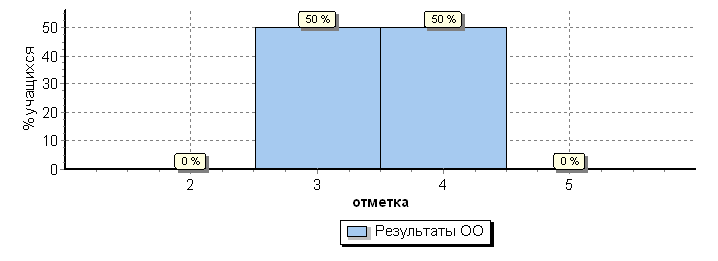 111111111111Кол-во сдававших «5»«4»«3»«2»% качества% неуспев.Средний балл403107503,75Кол-во сдававших «5»«4»«3»«2»% качества% неуспев.Средний балл4130010004,25МуниципалитетХимия  предмет сдаваемый  по выбору География  предмет сдаваемый  по выбору Биология  предмет сдаваемый  по выбору Обществознание  предмет сдаваемый  по выбору Всего выпускников4 предмета5 предметов6 предметовБолее             6 предметов Итого 440004Доля от общего числа сдававших (%)100%100%Уч.годКол-во выпускников2017-201802016-201702015-20160